REVIEW: DETERMINE THE EQUATION in y = mx + b	m = slope	b = y intercepta) From a Word ProblemYou want to rent a hardwood floor sanding machine. The rental cost is $50 for 3 hours and $110 for 9 hours.  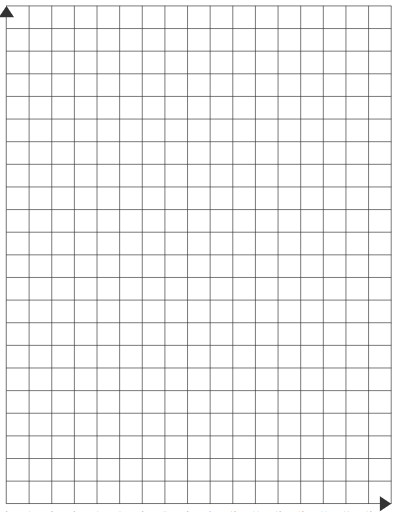 a) There are two variables in this problem: time and cost. Fill the chart below:b) Label the graph based on your chart above. Choose an appropriate scale for each variable…c) Plot the given info on the Cartesian plane and calculate the slope.Slope (m) is ______ .This is rental cost per 1 hour.d) Determine the cost for 0 hour either from the graph or a table of values. This is the y-intercept (b) or initial fee…e) Using c for cost and h for the number of hours, determine the equation that represents this situation.f) Extrapolate the rental cost for 24 hours using the equation aboveb) From a SituationMAKING A SOUND FINANCIAL DECISION - BREAK EVEN PROBLEMSMovie NightThere are two payment options for downloading movies from a Web site:Option A: Pay $30 for a membership and $2 per movie downloaded.Option B: Pay $4 per movie download.Determine under which conditions a person should select Option A and under which conditions a person should select Option B.Justify your answer. Hint: Graph each situation on the plane below. VariableDependent/IndependentAxisTimeCostSituationVariablesEquationA printing job costs $150 plus $25 per set.c  ,  sPhotofinishing costs $3 plus $4 per set of 12 pictures.c  ,  sThe amount of fuel in a gas tank is 50 litres minus the amount used which is 0.12 litres per kilometre driven.a  ,  dThe cost of hiring a disc jockey for a dance is $40 plus $20 per hour.c  ,  h